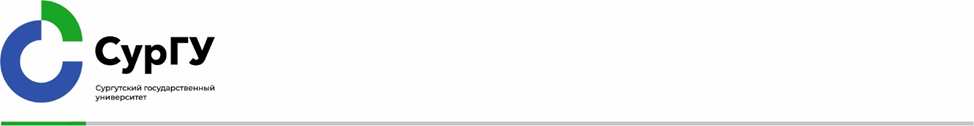 Бюджетное учреждение высшего образования Ханты-Мансийского автономного округа - Югры«Сургутский государственный университет»ДОПОЛНЕНИЯ И ИЗМЕНЕНИЯ В ОСНОВНУЮ ПРОФЕССИОНАЛЬНУЮ ОБРАЗОВАТЕЛЬНУЮ ПРОГРАММУ (КОД, НАПРАВЛЕНИЕ ПОДГОТОВКИ, НАПРАВЛЕННОСТЬ)РассмотреноНа Учебно-методическом совете университета Протокол № __«____»__________20__гДополнения\изменения, вносимые в общую характеристику основной профессиональной образовательной программы: строку:заменить строкой:Дополнения\изменения, вносимые в учебный план основной профессиональной образовательной программы:компетенциюзаменить на компетенцию: Дополнения\изменения, вносимые в рабочие программы дисциплин (модулей) основной профессиональной образовательной программы.3.1. Для образовательных программ, реализуемых в 2023 - 2024 учебном году по дисциплинам:3.2. Для образовательных программ, реализуемых в 2023 – 2024 учебном году считать действительным перечень программного обеспечения:4. Дополнения\изменения, вносимые в рабочие программы практик основной профессиональной образовательной программы УТВЕРЖДАЮУТВЕРЖДАЮУТВЕРЖДАЮУТВЕРЖДАЮУТВЕРЖДАЮПроректор по УМР СурГУПроректор по УМР СурГУПроректор по УМР СурГУПроректор по УМР СурГУПроректор по УМР СурГУКоновалова Е.В.Коновалова Е.В.Коновалова Е.В.Коновалова Е.В.Коновалова Е.В.«   »202_